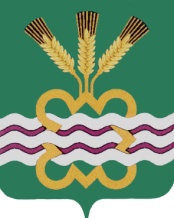 ГЛАВА МУНИЦИПАЛЬНОГО ОБРАЗОВАНИЯ«КАМЕНСКИЙ  ГОРОДСКОЙ ОКРУГ»ПОСТАНОВЛЕНИЕ18.12.2020 							                                    № 1862п. МартюшО внесении изменений в постановление Главы Каменского городского округа от 13.04.2020 года № 524 «Об утверждении состава антинаркотической комиссии  в МО «Каменский городской округ»В связи с кадровыми изменениями, руководствуясь Уставом МО «Каменский городской округ»ПОСТАНОВЛЯЮ:Внести изменения   в   постановление  Главы   Каменского городскогоокруга от 13.04.2020 года № 524 «Об утверждении состава антинаркотической комиссии  в МО «Каменский городской округ»:слова   «Кивелев    Александр   Николаевич   -  начальник     МО МВД   России «Каменск - Уральский»  заменить словами «Козырчиков Иван Николаевич - временно исполняющий обязанности начальника МО МВД России «Каменск - Уральский»;слова    Оксентович    Олег   Вячеславович - начальник ОП № 22 МО МВД России «Каменск-Уральский» заменить словами «Панкратов Александр Николаевич - временно исполняющий обязанности начальника ОП № 22 МО МВД России «Каменск-Уральский»;слова   «Пермяков     Дмитрий       Викторович     -       начальникУправления культуры, спорта и делам молодежи Администрации МО  «Каменский городской округ» заменить словами «Кошкаров Алексей Юрьевич - исполняющий обязанности начальника      Управления культуры, спорта и делам молодежи Администрации МО  «Каменский городской округ».2. Разместить настоящее постановление на официальном сайте муниципального образования «Каменский городской округ».3. Контроль за исполнением настоящего постановления возложить на заместителя Главы Администрации по вопросам организации управления и социальной политике Е.Г. Балакину.Глава  городского округа                                                                  С.А. Белоусов